Informacja o pracy Komendanta Powiatowego Policji w Łukowie.                         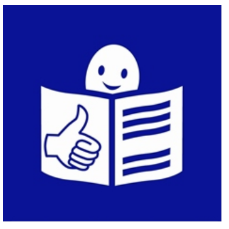 Komenda Powiatowa Policji w Łukowie to główna jednostkaorganizacyjna w powiecie łukowskim.Dowódcą Komendy Powiatowej Policji w Łukowie jest KomendantPowiatowy Policji w Łukowie.Komendantowi pomagają policjanci i pracownicy KomendyPowiatowej policji w Łukowie.Komendant koordynuje funkcjonowanie Komisariatu Policji wAdamowie i Komisariatu Policji w Stoczku Łukowskim oraz dba oto, aby policjanci dobrze wykonywali swoją pracę.Komendanta Powiatowego Policji w Łukowie powołuje i odwołujeKomendant Wojewódzki Policji w Lublinie po zasięgnięciu opiniiStarosty Łukowskiego.Informacja o pracy Komendy Powiatowej Policji w ŁukowieKomenda Powiatowa Policji w Łukowie znajduje się przy ulicyMiędzyrzeckiej 9 w Łukowie.Do Komendy Powiatowej Policji w Łukowie możesz wysłać list,wniosek lub skargę.Jeśli widzisz, że ktoś popełnia przestępstwo lub wykroczenie idź donajbliższego budynku Policji.Możesz tam głosić na przykład kradzież roweru lub portfela.Możesz też zadzwonić pod numer alarmowy 112.Komenda Powiatowa Policji w Łukowie ma wiele zadań.Nadzoruje przepisy prawa i zasady pracy wszystkich policjantów.Dba żeby policjanci otrzymali odpowiednie wyposażenie, naprzykład ubranie służbowe.Policjanci z komendy szukają przestępców. Sprawdzają również                                    czy na drogach naszego powiatu jest bezpiecznie.Komenda organizuje również programy profilaktyczne w czasiektórych policjanci spotykają się z mieszkańcami powiatuinformując ich o tym, co im grozi ze strony przestępców oraz uczącjak mają robić by być bezpiecznymi. Ostrzegają również przedoszustami.Komenda Powiatowa Policji przygotowuje:Stronę internetową łukowskiej policji oraz stronę BiuletynuInformacji Publicznej Komendy Powiatowej Policji w Łukowie.